Publicado en   el 07/02/2014 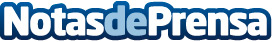 Pájara fue el municipio que recibió mayor número de turistas con todo incluido en 2013null Le siguen por este orden: Adeje (478.041), San Bartolomé de Tirajana (424.004), Arona (293.462) y Yaiza (252.034). Con respecto a la valoración de Canarias como destino, el municipio que lidera el ranking es Fuencaliente, donde el 90,3% de los turistas han tenido una valoración buena o muy buena de su viaje. Le siguen Tías (86,6%) y Yaiza (86,5%).Datos de contacto:Nota de prensa publicada en: https://www.notasdeprensa.es/pajara-fue-el-municipio-que-recibio-mayor Categorias: Canarias http://www.notasdeprensa.es